 właściwe zaznaczyć ☒właściwe zaznaczyć ☒KIERUNEK BADANIAwłaściwe zaznaczyć ☒ZHW posiada akredytację PCA Nr AB 594. Aktualny zakres akredytacji dostępny na stronie  www.pca.gov.pl oraz  www.zgora.wiw.gov.pl. Wykaz metod nieakredytowanych oraz cennik dostępny jest  na stronie internetowej  www.zgora.wiw.gov.pl oraz  w Punkcie Przyjęć ZHW.Zleceniodawca oświadcza,  że zapoznał się z cennikiem badań laboratoryjnych i akceptuje go jako integralną część niniejszej umowy.Za prawidłowe pobranie, dostarczenie próbek do badania i wiarygodność podanych informacji odpowiada zleceniodawca.Zleceniodawcy przysługuje prawo do złożenia skargi na działalność ZHW do Lubuskiego Wojewódzkiego Lekarza Weterynarii. ZHW zobowiązuje się do rozpatrzenia skargi w terminie 30 dni od daty wpłynięcia skargi do Lubuskiego Wojewódzkiego Lekarza Weterynarii.Zleceniodawca ma prawo uczestnictwa w badaniach własnych jako obserwator,  spełniając wymagania ZHW. Zleceniobiorca zobowiązuje się do przestrzegania zasad poufności i praw własności Zleceniodawcy z wyjątkiem sytuacji, gdy występuje bezpośrednie zagrożenie zdrowia, życia ludzi lub względy epizootyczne. Zleceniobiorca powiadamia w takich przypadkach właściwe do tych spraw organy nadzoru zgodnie z obowiązującym prawem.Przetwarzanie danych osobowych odbywa się zgodnie z „Klauzulą informacyjną” dostępną na stronie  www.zgora.wiw.gov.pl  w zakładce RODO oraz w Punkcie Przyjęć ZHW.                                                                                                                                                                                                                                                                                          Pozostałości próbek po badaniach nie podlegają zwrotowi i pozostają w dyspozycji ZHW.ZHW może odstąpić od realizacji całości lub części zlecenia w sytuacji, gdy stan dostarczonej próbki nie jest zgodny z kryteriami przyjęcia i oceny próbki w pracowni.  O fakcie odstąpienia od badań informowany jest zleceniodawca.Wszelkie zmiany do zlecenia wymagają formy pisemnej.Podpis zleceniodawcy lub jego przedstawiciela stanowi akceptację wybranych metod badawczych stosowanych w ZHW i potwierdza zapoznanie się z informacjami zawartymi w zleceniu.                                                                                                                          …………..........................................................................                                                                                                                                              Czytelny podpis zleceniodawcy lub jego przedstawicielaWypełnia ZHW - punkt przyjęć i personel pracowni    Stan próbek w chwili przyjęcia:      bez zastrzeżeń			 temperatura transportowania………………..0C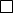  	uwagi……………………………………………………………………………………………………………………………………………………………………………………………………………………………………………………………………………………………    Przeglądu zlecenia i próbek dokonał w punkcie przyjęć   			               	Próbkę(-ki) zweryfikował i odebrał do pracowni                                                                   …………………………………………………………….			……………………………………………………………		            Data, godzina,  podpis  							            Data, godzina,  podpis  właściwe zaznaczyć ☒Szary kolor – wypełnia ZHWWojewódzki Inspektorat Weterynarii w Zielonej GórzeZakład Higieny Weterynaryjnej Pracownia Badań Serologicznych w Zielonej Górzeul. Browarna 665-849 Zielona Góratel.: 68/4537361,  e-mail: zhwzielonagora@zgora.wiw.gov.plWojewódzki Inspektorat Weterynarii w Zielonej GórzeZakład Higieny Weterynaryjnej Pracownia Badań Serologicznych w Zielonej Górzeul. Browarna 665-849 Zielona Góratel.: 68/4537361,  e-mail: zhwzielonagora@zgora.wiw.gov.plZLECENIE DO BADAŃ LABORATORYJNYCHmikrobiologicznych/ parazytologicznychZLECENIE DO BADAŃ LABORATORYJNYCHmikrobiologicznych/ parazytologicznych Zleceniodawca(nazwa, adres)Właściciel(nazwa, adres)Właściciel(nazwa, adres)Płatnik(nazwa, adres)Tel. :NIP/PESEL:Cel badania i procedura pobierania próbek : zastosowanie wyniku w obszarze regulowanym prawnie (ORP) poza obszarem regulowanym prawnieData pobrania próbkiImię i nazwisko osoby pobierającej próbkęMiejsce pobrania Adresaci sprawozdania z badań: zlecający badanie     właściciel próbek      inny: ………………Forma przekazania sprawozdania z badań: listownie          odbiór własny             e-mail        adres e-mail: ………………………………………………........Forma płatności: przelew (płatność 14 dni)        karta płatniczaLp.1.2.3.4.Rodzaj próbki kał    zeskrobina zwłoki zwierząt wymaz z …………. wymaz odciskowy jelita  □ wyściółka inny ……………… kał    zeskrobina zwłoki zwierząt wymaz z …………. wymaz odciskowy jelita  □ wyściółka inny ……………… kał    zeskrobina zwłoki zwierząt wymaz z …………. wymaz odciskowy jelita  □ wyściółka inny ……………… kał    zeskrobina zwłoki zwierząt wymaz z …………. wymaz odciskowy jelita  □ wyściółka inny ………………Liczba próbekGatunek kura            indyk pies             kot królik          gołąb koń inny …………… kura            indyk pies             kot królik          gołąb koń inny …………… kura            indyk pies             kot królik          gołąb koń inny …………… kura            indyk pies             kot królik          gołąb koń inny ……………Płeć  samiec      samica samiec      samica samiec      samica samiec      samicaMaść, rasa / użytkowośćWiekIdentyfikator zwierzęcia / stada Nr próbki w PPNr próbki 
w pracowniBADANIA BAKTERIOLOGICZNELp. próbkiBADANIA MIKOLOGICZNELp. próbkipreparat bezpośrednipreparat bezpośredni  ogólne – warunki tlenowemetoda hodowlana – badanie ogólneogólne - warunki beztlenowemetoda hodowlana - dermatofityukierunkowane: np. ORT / Bordetella  /Brucella / …………………………..antybiotykogram–metoda dyfuzyjno – krążkowa (dot. Malassezia sp, Candida sp.)antybiotykogram – metoda mikrorozcieńczeńBADANIA PARAZYTOLOGICZNEantybiotykogram – metoda dyfuzyjno - krążkowapasożyty wewnętrzne/pasożyty zewnętrzne: preparat bezpośredni ukierunkowane: Salmonella spp.PN-EN ISO 6579-1:2017-04 +A1:2020-09 Schemat White’a - Kauffmana - Le Minora  (metoda akredytowana)                           pasożyty wewnętrzne: flotacja